Wir sind Helden - Auréliesein, fragen, erwarten, flirten, mögen, merken, müssen, brauchen, treffen, wollen, sprechen, sagenAurélies Akzent ___________ ohne Frage sehr charmantAuch wenn sie schweigt wird sie als wunderbar erkanntSie brauch mit Reizen nicht zu geizen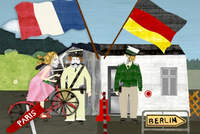 Denn ihr Haar ist Meer und WeizenNoch mit Glatze fräß ihr jeder aus der HandDoch Aurélie kapiert das nieJeden Abend _____________ sie sichWann nur verliebt sich wer in michRefrain (2x):Aurélie so klappt das nieDu ______________viel zu vielDie Deutschen___________ sehr subtil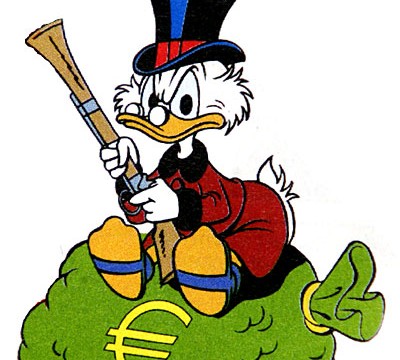 Aurélie die Männer ___________ dich hier sehrSchau auf der Straße schaut dir jeder hinterherDoch du _____________ nichts weil sie nicht pfeifenUnd pfeifst du selbst die Flucht ergreifenDu __________ wissen hier ist weniger oft mehr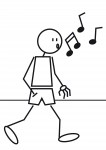 Ach Aurelie in Deutschland _____________ die Liebe ZeitHier ist man nach Tagen erst zum ersten Schritt bereitDie nächsten Wochen wird gesprochenSich auf's Gründlichste berochenUnd erst dann ___________ man sich irgendwo zu zweitRefrain:Aurélie so klappt das nie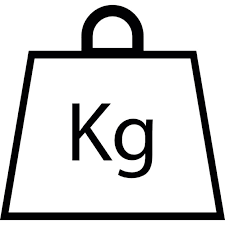 Du _____________ viel zu vielDie Deutschen _____________sehr subtilAurelie so einfach ist das eben nichtHier haben andre Worte ein ganz anderes GewichtAll die Jungs zu deinen Füßen _____________ sie küssen auch die SüßenAber du, du merkst das nichtWeil er dabei von Fußball _______________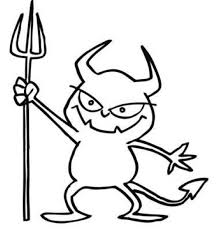 Ach Aurelie du ______________ ich solle dir erklärn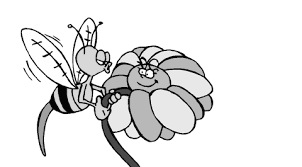 Wie in aller Welt sich die Deutschen dann vermehrenWenn die Blumen und die Bienen in Berlin nichts tun als grienenUnd sich nen Teufel um die Bestäubungsfrage schernRefrain (4x)